Hans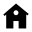 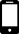 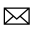 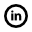 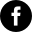 Becker Systemanalytiker	Business Analyst / Projektmanager mit 10 Jahren Erfahrung in der Bereitstellung kostengünstiger, 
Hochleistungstechnologie-Lösungen für anspruchsvolle Geschäftsanforderungen.Vestibulumquisdolor a felisconguevehicula. Maecenasp edepurus, tristique ac, tempuseget, egestasquis, mauris. Curabitur noneros. Nullamhend rerit bibendum justo. Fusceiaculis, est quislacinia pretium, pedemetusmolestielacus, atgravidawisi ante atibero. Quisqueornareplaceratrisus.Utmolestie magna an mi.StärkenNunc lacus metus, posuereeget. Laciniaeu, variusquisliberoaliquamnonummyadipiscingaugue.Loremipsum dolor sit ametonsectetueradipiscingelitbaecenasporttitorfusceposuere magna sedPulvinarultriciesopuruslectusmalesuada libero sitametcommodo magna erosquisurnaacongue massaErfahrungSr. Systemanalytiker- Comerica Bank– 2011 - HeuteSuspendisse dui purus, scelerisque an, vulputate vitae, pretiummattis, nunc. Maurisegetneque an semvenenatiseifend.Systemanalytiker- Morgan Chase – 2009 – 2011Fusceposuere, magna sedpulvinarultricies, vulputate vitae, pretiummattispuruslectusmalesuadalibero, sit ametcommodo magna erosquisurna.Business Analyst- Citigroup– 2005 – 2009Aliquamnonummyadipiscingaugue.Loremipsum dolor sit amet, consectetueradipiscingelitvitae, pretiummattispuruslectusmalesuadalibero, sit ametcommodo magna erosquisurna.Nunc lacus metus, posuereegetLaciniaeu, variusquisliberoAliquamnonummyadipiscingaugue.Loremipsum dolor sit ametConsectetueradipiscingelitMaecenas porttitorFusceposuere magna sedPulvinarultriciesPurus lectusmalesuadaliberoSit ametcommodoMagna erosquisurnaAconguemassa